========================================================04.07.2016                                       с. Рязановка                                        № 21-пОб утверждении схемы водоснабжения и водоотведенияВ соответствии с Федеральным законом от 06.10.2003г. № 131-ФЗ «Об общих принципах организации местного самоуправления в Российской федерации», Федеральным законом от 27.12.2011г. № 416-ФЗ «О водоснабжении и водоотведении»:Утвердить схему водоснабжения и водоотведения муниципального образования Рязановский сельсовет Асекеевского района Оренбургской области разработанную ООО «Экспертный  Аналитический Центр» г. Оренбург.Постановление вступает в силу после его  обнародования.Глава администрации                                                                     А.В. БрусиловРазослано: администрации Асекеевского района, прокурору района, в дело. 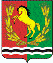 АДМИНИСТРАЦИЯМУНИЦИПАЛЬНОГО ОБРАЗОВАНИЯ РЯЗАНОВСКИЙ СЕЛЬСОВЕТ АСЕКЕВСКОГО РАЙОНА ОРЕНБУРГСКОЙ ОБЛАСТИП О С Т А Н О В Л Е Н И Е